Государственное бюджетное образовательное учреждениесреднего профессионального образования«Арзамасский коммерческо-технический техникум»МЕТОДИЧЕСКАЯ РАЗРАБОТКАоткрытого урокаТема: «Безработица»Специальность: 080114 Экономика и бухгалтерский учет (по отраслям)    Разработала:     преподаватель    спецдисциплин    С.А. КрупноваАрзамас2014ПланВведение1. Психолого-педагогическая характеристика группы2. Диагностика ЗУНов3. Проект урока4. Структура урока5. Содержание урока6. Самоанализ урокаСписок литературыПриложенияматериал для контроля знаний студентовпрезентация урокаВведение	Жизнь в современных условиях невозможна без прочных экономических знаний, которые необходимо применить и в профессиональной деятельности и в личной жизни. Кроме того, знания экономики служат основой для достижения высоких результатов в области бизнеса.	Курс «Экономика», одна из основных специальных дисциплин, изучаемых студентами экономических дисциплин, она безусловно связана с изучением дисциплин «Обществознание» «Финансы и кредит»,  «Налоги и налогообложение», «Экономика предприятия», «Бухгалтерский учет», «Статистика»,  «Математика» и многие другие.	Изучая дисциплину «Экономическая теория» студенты должны знать экономические законы, принципы, понятия.	Для  изучения данной темы выбран комбинированный 	вид урока, целесообразность которого заключается  в результативности изучения новой темы, студенты имеют возможность полученные знания сразу же закрепить  на практике, выполняя экономические упражнения, отвечая на поставленные вопросы, разбирая экономические ситуации. Все это является подготовкой к изучению новых тем и дисциплин.Изучение дисциплины «Экономика» позволит студентам, обучаемым по специальности 080110 Экономика и бухгалтерский учет (по отраслям) стать экономически грамотными и мыслящими, профессионально подготовленными людьми.Диагностика ЗУНов	К моменту изучения данной темы студенты:знают:заработную плату;виды и формы оплаты труда;умеют:- определять заработную плату;- анализировать изменения заработной платы.Психолого-педагогическая характеристика группы	В группе 13 – 26 БУХ  - 30 человек.	В группе достаточно высокий уровень овладения знаниями. Уровень успеваемости высокий. На уроках в работе принимают большая часть студентов.	В группе сложилась добрая, дружеская атмосфера, студенты внимательны друг к другу, выражена взаимопомощь и взаимоподдержка, ответственность за выполняемые задания.	Многие студенты отличаются высоким уровнем знаний, 1 человек учится отлично. У большинства студентов средний результат, у них прекрасно развита память, они хорошо рассуждают, умеют высказывать свое мнение и его доказывать, анализировать,  развита смекалка.	У пяти человек отмечен достаточно низкий уровень развития логического мышления, им сложно работать с материалом на уроке.	В целом группа работает успешно. Студенты внимательные и трудолюбивые.Проект урокаПреподаватель экономических дисциплин: Крупнова С.А.Дата проведения:Дисциплина: ЭкономикаТема: “Безработица»Группа: 13 – 26 БУХСпециальность: 080114 Экономика и бухгалтерский учет (по отраслям)Квалификация: бухгалтерВид занятия: урок   Тип занятия: комбинированныйПед. технология: личностно – ориентированное обучение; с использованием игровых технологий.Цель:Познакомиться с таким явлением экономической жизни общества как безработица, ее видами;Определить причины и последствия безработицы. Задачи урока:Образовательные:дать студентам представление, что такое безработица, ее виды;выяснить причины безработицы;определить и проанализировать последствия безработицы.Развивающие:продолжить работу по формированию умения анализировать, выделять главное, обобщать и делать выводы;формировать собственное суждение по заявленной проблеме; развивать речь студентов и умение cсамостоятельно работать;способствовать формированию профессиональных компетенций.Воспитательные:развивать познавательные интересы студентов по дисциплитне;совершенствовать навыки общения.Межпредметные связи:Обществознание Экономика организацииСтатистикаМатематикаПравоКвалификационные требования:Студенты должны:знать:определение, виды, формы безработицы; уровень безработицы;причины возникновения;последствия безработицы;уметь:определять уровень безработицы;применять полученные знания в практической и профессиональной деятельности;делать выводы по результатам работы.Средства обучения: мультимедийный проектор, интерактивная доска.ЛитератураОсновы экономической теории: Учебник / Под ред. С.И. Иванова. – 12-е изд. и последующие – В 2-х книгах. Кн. 2,  – М.: Вита-Пресс, 2010-320с.Содержание урокаТема урока: «Безработица».Тип урока – комбинированныйСчитаю, что урок удался, студенты справились с предложенным заданием, которое было достаточно интересным и сложным. При подборе темы открытого урока и заданий для контроля,  и для закрепления новых знаний учитывались психолого-педагогические особенности студентов.Задания для контроля знаний и для закрепления материала составлены с учетом уровня развития студентов, степени их подготовленности. Результаты урока положительные, что было обеспечено глубокими знаниями в области обществознания, математикой, русского языка и самостоятельной подготовкой студентов к уроку.На уроке предусмотрены  и использовались межпредметные связи с дисциплинами, обеспечивалась связь с профессиональной деятельностью.На каждом этапе урока осуществлялось  формирование умений и навыков работать самостоятельно, внимательно слушать, применять полученные знания на практике, обобщать их и систематизировать.Методы и приемы на занятии способствовали продуктивной деятельности студентов.Доброжелательная обстановка способствовала активизации умственной деятельности студентов.Время на занятии было распределено равномерно и рационально. Занятие получилось результативным. Студенты с предложенными заданиями справились и все поставленные цели достигнуты.Приложение 1Задания для контроля знаний по теме: «Формы и системы оплаты труда на предприятии»Задание 1. Подберите   к   данным   понятиям   и   терминам соответствующие определения.Задание 2.  Подберите   к   перечисленным   основным    понятиям   и   терминам соответствующие определения.Понятия:Заработная плата Тарифная система оплаты труда Тарифная ставка Тарифная сетка  Тарифно-квалификационный справочник   Сдельная форма оплаты труда    Повременная форма оплаты труда.Определения:а)	заработная плата работнику начисляется в соответствии с тарифной
ставкой или окладом за фактически отработанное время;б)	совокупность действующих тарифных разрядов и соответствующих им
тарифных коэффициентов;в)	заработная плата работнику начисляется за каждую единицу продукции
исходя из установленной сдельной расценки;г)	нормативный документ, с помощью которого проводится тарификация
работ и рабочих;д)	совокупность нормативов, с помощью которых осуществляется
дифференциация и регулирование заработной платы в зависимости от уровня
квалификации работников, степени сложности труда, особенностей организации
производства и условий труда;е)	вознаграждение работников за труд и его конечные результаты;ж)	размер оплаты труда работника в единицу рабочего времени. Ответ: 1 –е;   2 - д,  3 -ж   4 -б;  5 -  г; 6 – в; 7 – а; Задание 3. Прочитайте предложенные вопросы и определите систему оплаты труда.При какой системе выработка продукции в пределах выполнения норм оплачивается по прямым сдельным расценкам, а сверх норм - по повышенным расценкам?При какой системе заработная плата рабочего зависит от тарифной ставки, отработанного времени и процента премии?При какой системе заработная плата рабочему начисляется по сдельным расценкам в соответствии с количеством произведенной продукции?При какой системе размер заработной платы устанавливается за весь объем работ, причем работники премируются за сокращение сроков выполнения задания при качественном выполнении работ?При какой системе размер заработной платы рабочего зависит от
результатов деятельности основных рабочих-сдельщиков?Ответ: 1- сдельно – прогрессивная; 2 – сдельно – премиальная; 3 – сдельная;4 – аккордно –сдельная; 5 – косвенно – сдельная.Задание 4. Подберите к соответствующему определению вариант ответа.ОтветЗадание 5. Блиц – опросПодтвердите или опровергните приведенные ниже утверждения ответами: да - нет. Различают формальную и реальную заработную плату. На предложение труда влияет только заработная плата. Трудовой контракт – соглашение о содержании и условиях труда. Реальный доход работника – это его основная заработная плата Заработная плата зависит от уровня цен на товары и услуги в стране Всякая работа может быть оплачена сдельно.Заработная плата Василия зависит от количества изделий, изготовленных им за неделю. Можно с уверенностью сказать: 
 тип оплаты труда Василия – повременной.Номинальная заработная плата - это сумма денег, полученных работником за месяц. Тарифная сетка характеризуется количеством тарифных разрядов и диапазоном тарифных коэффициентов. Сдельная оплата труда имеет следующие разновидности (системы): простая сдельная, сдельно-прогрессивная, сдельно-премиальная, аккордная, косвенно-сдельная и др. Блиц – опрос (ответ)Подтвердите или опровергните приведенные ниже утверждения ответами: да - нет. Различают формальную и реальную заработную плату. (нет)На предложение труда влияет только заработная плата. (нет)Трудовой контракт – соглашение о содержании и условиях труда. (да)Реальный доход работника – это его основная заработная плата (нет)Заработная плата зависит от уровня цен на товары и услуги в стране (да)Всякая работа может быть оплачена сдельно(нет)Заработная плата Василия зависит от количества изделий, изготовленных им за неделю. Можно с уверенностью сказать: 
 тип оплаты труда Василия – повременной(нет) Номинальная заработная плата - это сумма денег, полученных работником за месяц. (да)Тарифная сетка характеризуется количеством тарифных разрядов и диапазоном тарифных коэффициентов. (да)Сдельная оплата труда имеет следующие разновидности (системы): простая сдельная, сдельно-прогрессивная, сдельно-премиальная, аккордная, косвенно-сдельная и др. (да)Задание 6.  ТестВыберите единственно правильный вариант ответа:1. Для работника зарплата представляет собой:а) доходную часть;б) издержки производства;в)   важный стимул для деятельности;г) подходят все варианты ответов.2.Тарифная система включает в себя:  а)        тарифную сетку и тарифную ставку;б)        тарифные коэффициенты и надбавки;в)        тарифно - квалификационные справочники и районные коэффициенты;г)        подходят все варианты ответов.3. Номинальная заработная плата – это:а) сумма денег, получаемая работником за свой труд;б) начисленная зарплата за выполненную работу;в) количество предметов потребления, которое работник может приобрести;г) подходят все варианты ответов.Начисление заработной платы работникам по заранее установленным расценкам за единицу выполненной работы или изготовленной продукции - это:
А)тарифная система оплаты труда;Б)повременная форма оплаты труда;в)сдельная форма оплаты труда;Г) контрактная система оплаты труда.5.  Количество продукции, которое человек способен изготовить на протяжении определенного периода времениА) производительность трудаБ )эффективность трудаВ) начисленная зарплата за выполненную работу;Г) количество предметов потребления, которое работник может приобрести;6.Сварщик 2 разряда получает зарплату по сравнению со сварщиком  4 разрядаА) больше   Б) меньше  В) одинаковуюг)   подходят все варианты ответов.7.Cфера устойчивого обмена услуг труда на заработную плату между продавцами и покупателямиА)Рынок товаров и услугБ) рынок земляВ) рынок труда8. Продавцом на рынке труда выступает А)фирмаБ)человекВ)организация Г) биржа9. Цена услуг трудаА) рентаБ) заработная платаВ) ПроцентГ) аренда10. Покупателем на рынке труда являетсяА. работодательБ. наемный работник В.)организация Г) биржаТест (Ответ)Укажите правильный вариант ответа1. а) 2.г)        3.а) 4.в) 5. а)6. г) 7.в) 8. б)9. б)10. б) Приложение 2Викторина1 тур. «Определить вид и форму безработицы»1 Квалифицированный бухгалтер уволился, потому что у него не сложились отношения с директором фирмы, и сейчас он находится в поисках рабочего места, соответствующего его квалификации.(фрикционная)2 В последнее время внедрение персональных компьютеров в России сократило спрос на машинисток, а также понизило спрос на рабочую силу, занятую на предприятиях по производству пишущих машинок.(структурная)3 Медсестра Нина из Рязани переехала жить в Москву и хочет устроиться на работу в одну из Московских поликлиник.(фрикционная)4 В разгар «Великой депрессии» 1933 года безработица достигла 25%.(циклическая)5 Много лет тому назад высококвалифицированные стеклодувы остались без работы из-за изобретения специальных станков для изготовления бутылок. (структурная)6 Бригаду чесальщиц-мотальщиц отправили в неоплачиваемый отпуск на 2 недели.(скрытая)7 Александр, проживающий в Сочи и имеющий водный мотоцикл, 7 месяцев в году не имеет работы.(сезонная)2 тур. Экономико-математический. В стране насчитывается 82 млн. человек в трудоспособном возрасте. Из них 35 млн. человек не работают и не ищут работу. (домохозяйки, инвалиды, пенсионеры, студенты..). В стране 5 млн. 200 тыс. человек безработных.Определите уровень безработицы в стране.Численность рабочей силы = 82 – 35 = 47 млн. человек.Уровень безработных =   (5.200/47) 100 = 11. 06%3 тур.  Решение ребусов на экономическую тему. 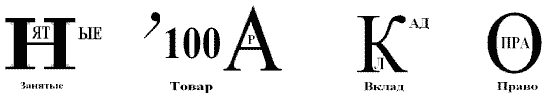 4 тур. Поисковый. (нахождение обобщающего понятия); 1. Переезд, информация, активный поиск работы (безработица).2. Состояние здоровья, работа, инвалид (выбывшие из состава рабочей силы).3. Студент, рабочая сила, работа (занятые).4. Экономика страны, человек, опасность (циклическая безработица)5. Внедрение новейших технологий, сокращение рабочих мест, поиск работы (структурная безработица).6. Специальность, работа, перемена места жительства (фрикционная безработица).5 тур Экономический диктант. Задание. Прочитайте текст и правильно вставьте пропущенное в тексте слово.Поскольку высокий уровень безработицы оказывает в целом негативные последствия на экономику страны, то государство взяло на себя обязанность регулировать занятость в стране и устранять негативные последствия безработицы. Основная  задача государства – удержать это явление в пределах  естественной нормы, которая предполагает наличие фрикционной и структурной безработицы.Ход урокаДеятельность преподавателяПрогнозируемая деятельность студентовВремя урока, мин.1.Организационный моментЦель – психологический настрой студентов на плодотворную работу на занятии, включение их в деятельность. Приветствие студентов, проверка явки, готовности к занятиюДоброжелательный настрой студентов,  готовность к уроку, включение в деятельность32.Актуализация знанийВыявление уровня подготовленности студентов для изучения новой темы путем фронтального опроса и выполнения индивидуальных заданий.Отвечают на вопросы, выполняют индивидуальные задания.153. Мотивация учебной деятельности студентовПодведение к теме занятия.Решение проблемной ситуации.64.Сообщение темы, плана и цели урокаТема: «Безработица»План урокаБезработица – спутник рыночнойэкономики.Виды и формы безработицы.Причины безработицы.Последствия безработицы.Роль государства в обеспечении занятости. 	Сообщение темы,  плана,  цели урока.Знакомство с темой,  целями,  планом. Студенты записывают тему и план занятия в тетрадь.55.Изложение материала и закрепление знанийИспользование  презентации и просмотр видеороликов позволяет вызвать интерес к изучаемой теме,  побуждает студентов  анализировать, что способствует повышению эффективности и качества обучения,  расширяет кругозор.Подведение студентов к закреплению изученного материала в виде викторины.Участвуют в обсуждении поставленных вопросов,  анализируют,  делают выводы,  ведут записи в тетрадях.Участвуют в обсуждении поставленных вопросов, делают выводы.  486.Обобщение и систематизация изучаемого материалаУстановление первичного уровня усвоения материала через фронтальный опрос.Обобщают изученный материал.7Сдельнаяформа оплаты труда, при которой заработная плата работнику(или группе работников) начисляется в заранее установленном размереза каждую единицу выплаченной работы или изготовленной продукции (выраженной в производственных операциях, штуках, тоннах и т.п.Заработная платачасть фонда индивидуального потребленияматериальных благ и услуг, поступающаяработнику в соответствии с количеством, качеством ирезультативностью его труда ( вкладом в результаты труда коллектива).Единая тарифная сеткаобщеобязательные правила определенияоплаты труда работников, которые заняты в различных государственных организациях,но имеют одинаковую квалификацию, образовательный уровень, трудовой стажи выполняют сходную работу, в силу чего их оплата устанавливается на одном и том же уровне.Производитель-ность  трудаПроизведенный объем товаров и услуг, который приходитсяна одного рабочего в течениеопределенного периода времени.Рабочая силаобщая численностьграждан страны в трудоспособном возрасте,которые имеют работу, и граждан,которые найти работу для себя не могут.Трудиспользование умственныхи физических способностей людей, их навыкови опыта в форме услуг, необходимых дляпроизводства экономических благ.(1)Увеличение расходов по оплате труда() Коллективный договор предусматривал ежемесячную индексацию на уровне 70% от инфляции за прошлый месяц(7) Сдельная оплата труда( ) Единая тарифная сетка используется при …(4)Сокращение реальной заработной платы( ) В Эколандии по закону нельзя платить меньше 5 долл. в час(3) Ставка заработной платы() Минимальные наборы товаров и услуг, необходимые взрослому, ребенку и пенсионеру и измеренные в рублях, различаются между собой, да и неоднозначно определяются различными ведомствами и отдельными исследованиями(5) Повременная оплата труда() За каждый собранный компьютер Иванов получал 5000 руб.(2)Минимальная зарплата() Цена труда в единицу времени(6)Прожиточный минимум() это средства, идущие, в частности, на оплату потерь работника в связи с временной нетрудоспособностью(1)Увеличение расходов по оплате труда( 1) Коллективный договор предусматривал ежемесячную индексацию на уровне 70% от инфляции за прошлый месяц(7) Сдельная оплата труда(5 ) Единая тарифная сетка используется при …(4)Сокращение реальной заработной платы(4 ) В Эколандии по закону нельзя платить меньше 5 долл. в час(3) Ставка заработной платы( 6) Минимальные наборы товаров и услуг, необходимые взрослому, ребенку и пенсионеру и измеренные в рублях, различаются между собой, да и неоднозначно определяются различными ведомствами и отдельными исследованиями(5) Повременная оплата труда( 7) За каждый собранный компьютер Иванов получал 5000 руб.(2)Минимальная зарплата( 3) Цена труда в единицу времени(6)Прожиточный минимум(2) это средства, идущие, в частности, на оплату потерь работника в связи с временной нетрудоспособностью